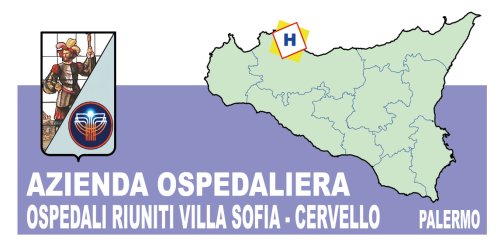 	  Azienda OspedalieraOSPEDALI  RIUNITI  VILLA SOFIA – CERVELLO              Sede Legale Viale Strasburgo n.233 – 90146  Palermo.  Tel 0917801111   -    P.I. 05841780827Unità Operativa Complessa Approvvigionamenti  telefono 0917808370 – fax 0917808394A TUTTE LE DITTE INTERESSATEPalermo, 02 Luglio 2014 OGGETTO: INVITO A PROCEDURA A MEZZO RDO CONSIP PER  PRODOTTI DETERGENTI / DECONTAMINANTI – NUMERO GARA 5674391 	Si comunica, per opportuna conoscenza, che è stata avviata procedura a mezzo RDO in CONSIP n. 538647 per l’aggiudicazione della fornitura di prodotti detergenti / decontaminanti occorrenti per l’Azienda Ospedaliera “Ospedali Riuniti Villa Sofia – Cervello”, per un importo triennale posto a base d’asta di €. 50.000,00 I.V.A. ESCLUSA.Inoltre, si comunica che alla predetta gara potranno partecipare tutte le ditte abilitate su piattaforma CONSIP.Nel ringraziarvi per la collaborazione, si comunica che l’Unità Operativa Complessa Approvvigionamenti dell’Azienda Ospedaliera “Ospedali Riuniti Villa Sofia – Cervello” nella persona del Signor Maurizio CAROLLO telefono 0917808370 è a disposizione per eventuali chiarimenti ed informazioni.f.to IL RESPONSABILE DELL’UNITA’                                                                                                    OPERATIVA COMPLESSA                                                                                                    APPROVVIGIONAMENTI      (Dott.ssa Antonina LUPO)